                  АДМИНИСТРАЦИЯ КАРГАСОКСКОГО РАЙОНА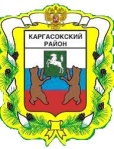 РАЙОННАЯ МЕЖВЕДОМСТВЕННАЯ КОМИССИЯ ПО ПРЕДУПРЕЖДЕНИЮ И ЛИКВИДАЦИИ ЧРЕЗВЫЧАЙНЫХ СИТУАЦИЙ И ОБЕСПЕЧЕНИЮ ПОЖАРНОЙ БЕЗОПАСНОСТИ__________________________________________________________________ПРОТОКОЛ  заседания комиссии по предупреждению и ликвидации чрезвычайных ситуаций и обеспечению пожарной безопасности Администрации Каргасокского района 10.01.2023      14.30   ул. Пушкина, д. 31, с. Каргасок, актовый зал                                                № 1              ПРЕДСЕДАТЕЛЬСТВУЮЩИЙ НА ЗАСЕДАНИИ                       Герасимов Сергей Иванович – заместитель Главы Каргасокского района по общественной безопасности – начальник отдела общественной безопасности заместитель председателя комиссии по чрезвычайным ситуациям и обеспечению пожарной безопасности, Веклич Н.А. – главный специалист по гражданской обороне и чрезвычайным ситуациям Администрации Каргасокского района – секретарь комиссии, Филюк К.В. -  врио начальника ОМВД России по Каргасокскому району, Винокуров С.С. - Главный врач ОГБУЗ «Каргасокская» РБ,  Барышев Д.Е. – глава Каргасокского сельского поселения, Платонов С.Г. – старший государственный инспектор руководитель северного инспекторского отделения Центра ГИМС ГУ МЧС России по Томской области, Сыркин С.А. - начальник отряда противопожарной службы № 5 по Каргасокскому и Парабельскому районам, Коньшина О.В. - заместитель Главы Каргасокского района по экономике, Волков И.В. – заместитель 32 ПСЧ 4 ПСО ФПС ГПС ГУ МЧС России по Томской области.                        ПРИНИМАЮТ УЧАСТИЕ В РАБОТЕ ЗАСЕДАНИЯ: Настоятель – иерей храма Спаса Нерукотворного с. Каргасок - Кулеш Александр Николаевич.Повестка:Организация обеспечения безопасности граждан на водных объектах в период проведения религиозного православного праздника «Крещение Господне» СЛУШАЛИ:           Кулеш Александр Николаевич - Настоятель – иерей храма Спаса Нерукотворного с. Каргасок- в полночь с 18.01.2023 на 19.01.2023 до 4:30 в храме Спаса Нерукотворного с. Каргасок пройдет божественная литургия и освящение воды к православному празднику «Крещение Господне».Платонов С.Г. – старший государственный инспектор руководитель северного инспекторского отделения Центра ГИМС ГУ МЧС России по Томской области – уважаемые коллеги с 18.01.2023 г. по 19.01.2023 г. на территории муниципального образования «Каргасокское сельское поселение Каргасокского района Томской области» будут организованы «Крещенские купания», в связи с чем предлагаю:- организовать дежурство силами северного отделения ГИМС ГУ МЧС России по Томской области, ОМВД России по Каргасокскому району, ОГБУЗ «Каргасокская РБ», представителей народной дружины, в целях недопущения травматизма граждан, принимающих участие в крещенском купании;- определить ответственных за проведение мероприятия;- учесть порядок оборудования купели;- организовать мероприятия по предотвращению провала людей под лёд после окончания крещенских купаний. РЕШИЛИ:Принять к сведению информацию Платонова С.Г. Рекомендовать Главе Каргасокского сельского поселения:- произвести расчистку снежного покрова до проруби (иордани);-  расчистить парковку для автомобильного транспорта;  -  провести освещение у места предполагаемого проведения «Крещенских купаний» и оказать помощь в установке палаток, купели;  - организовать совместно со структурами ГИМС, ОМВД по Каргасокскому району, ОГБУЗ «Каргасокская РБ» дежурство на месте проведения «Крещенских купаний»;  - по окончанию «Крещенских купаний» заблокировать купель.Ответственный исполнитель: Барышев Д.Е.Срок исполнения: 17.01.2023, 18.01.2023, 19.01.2023Рекомендовать ОГБУЗ «Каргасокская РБ» организовать дежурство машины скорой медицинской помощи в период с 23:50 18.01.2023 г. до 08:00 19.01.2023 г. Ответственный исполнитель: Винокуров С.С. Срок исполнения: 18.01.2023-19.01.2023 Рекомендовать ОМВД России по Каргасокскому району организовать дежурство в период с 23:50 18.01.2023 г. до 06:00 19.01.2023 г. Ответственный исполнитель: Филюк К.В. Срок исполнения: 18.01.2023-19.01.2023 Рекомендовать северному инспекторскому отделению Центра ГИМС ГУ МЧС России по Томской области произвести замеры глубины воды и толщины льда на предлагаемом месте проведения «Крещенских купаний». Ответственный исполнитель: Платонов С.Г. Срок исполнения: 17.01.2023Рекомендовать северному инспекторскому отделению Центра ГИМС ГУ МЧС России по Томской области организовать дежурство в период с 23:50 18.01.2023 г. до 16:00 19.01.2023 г.Ответственный исполнитель: Платонов С.Г. Срок исполнения: 18.01.2023-19.01.2023 Рекомендовать начальнику территориального отдела Управления Роспотребнадзора по Томской области в Каргасокском районе провести отбор проб воды в районе предполагаемого места проведения «Крещенских купаний».  Ответственный исполнитель: Мелюхов И.Н.Срок исполнения: 16.01.2023 1.8 Главному специалисту по ГО и ЧС отдела общественной безопасности Администрации Каргасокского района осуществить размещении информации на официальном сайте Администрации Каргасокского района в сети «Интернет», в социальной сети «Вконтакте»:- о перечне безопасных оборудованных мест «Крещенских купаний»;- о правилах и рекомендациях по совершению обряда «Крещенских купаний», в том числе с учетом медицинских противопоказаний;- о мерах безопасного нахождения на водных объектах в зимнем периоде, способах спасения, самоспасения и оказания первой помощи.Ответственный исполнитель: Веклич Н.А.Срок исполнения: 16.01.20231.9. Утвердить группировку сил и средств, привлекаемых для обеспечения безопасности людей на водных объектах муниципального образования «Каргасокский район» в период «Крещенских купаний» (приложение № 1).Заместитель Главы Каргасокского района по общественной безопасности - заместитель председателя комиссии                                                                      С.И. ГерасимовСекретарь комиссии                                                                                                 Н.А. Веклич 